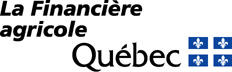 How To Complete This FormClient No      Forecast of Revenues and Expenses (Business in Operation)Year of forecast        This document will help you produce, in several simple steps, a synthesized business plan that meets the needs of La Financière agricole (FADQ).You should be the key architect of your business plan in order to be able to promote it to third parties (stakeholders, business partners, etc.). For this plan, FADQ will limit itself to the information on the products it administers.IMPORTANT! If you have already produced a business plan, you do not need to complete this synthesized version. Make sure, however, that your plan contains all the information needed to study your file. Sections 1 and 2.  Client Identification and Target ObjectivesEnter your contact information in section 1.In section 2, select the box that corresponds to your project’s objective.Section 3.  Description1. Current Situation A. Background:Enter the year in which your project was conceived and describe your business approach.Briefly describe a few highlights related to your operation and mention the year in which the event occurred (ex.: start of operations, major investments, an individual’s establishment, etc.)B. Objectives:Broadly describe your operation’s main objectives. (ex.: increase my herd to 200 ewes in the next three years)C. Productions and other activities:Describe your operation’s activities:Animal productions (type, number of breeders, quota, efficiency measures (ex. : mortality rate));Crop productions (type, area cultivated, yield);Processing activities (type, % of the operation’s products processed).Enter the other non-agricultural activities present at your operation.Enter the total area in farmland you own and indicate what surface has underground drainage.Enter any farmland areas you lease.Describe your buildings. (type, capacity, state of repair, etc.)D. Developer and management:Enter your legal structure. (ex.: partnership)Indicate the percentage of shares held by each member of the group and their role in the operation.Describe your involvement in your professional community and your network of contacts.Enter whether you hold a job outside your agricultural operation.E. Your strengths and management challenges:Explain in several lines how your experience and your education contribute to the success of your project.Enter one or two of your operation’s strengths that foster the project’s success.Present two of your main management challenges and what steps you plan to take to meet those challenges.F. Management tools and advisory services:Describe the management tools and advisory services you use.Describe the mentoring services, if any, you plan to use.G. Other:Enter any other elements related to your current situation that you consider important.2. ProjectA. Project, objectives and motivation:Broadly describe your project.Briefly describe the main objectives related to your project and your motivation.Enter the non-agricultural activities planned in your project.Enter the main impacts your project will have on your operation (ex.: modified legal structure, additional labour, increase in productivity, reduction in the areas leased, etc.)Say why the project will succeed. (project justification).B. Challenges:Describe one or two challenges you must meet and your action plan in the event the difficulty persists (Plan B).C. Marketing:Describe your marketing strategies.Enter more details if the operation must market any of its products on its own (in whole or in part) :Marketing strategy: promotion, publicity, public relations, distribution, transportation, etc.;Target clientele and target markets;Product characteristics: labelling, price, etc.;Strengths and points to improve concerning the product and services offered in relation to the competition;Quantity sold per year;Volumes sold wholesale, semi-wholesale and retail (market share);Marketing agreements: written, verbal or none;Custom contracts: wages or not based on efficiency;Other.D. Licenses needed (if any):Enter the licenses you have and those you need to undertake your project, mentioning, if need be, the approximate delays to obtain them.E. Environmental constraints:If your project entails any environmental constraints, use several lines to describe them and mention what actions have been taken to remedy them.Enter whether your new project requires you to have a phosphorus report, a “Project Notice” or an “Authorization Certificate” and send us a copy of those obtained.F. Other:Enter any relevant information, related to your project, not already mentioned.3. Main Implementation Steps (Implementation Schedule)Enter the main steps in your project and the dates (months and year) scheduled for their implementation.Section 4.  Revenues and ExpensesForecast of revenues and expenses:This is merely a model you can use. You can attach any document containing this type of information that you have produced yourself.Make your projections from the perspective that your operation has reached the target production level.Section 5.  Statement This is merely a model you can use. You can attach any document containing this type of information that you have produced yourself.Sections 6 and 7.  Description of Investments and Financing Sources Itemize your projected investment needs for the next five years.Itemize your financing plan.Section 8.  AnnexesSelect the documents you will attach to your business plan.1.  Client Identification 1.  Client Identification Name or corporate name 
     Phone No 
     Address (No, street or rang, municipality)
     Postal code
     2.  Target Objectives2.  Target Objectives2.  Target Objectives2.  Target Objectives	Implanting a new        production Establishment	Developing an
	existing production Other      3.  Description1. Current situation A. Background (MAXIMUM 6 LINES)B. Objectives (MAXIMUM 4 LINES)C. Productions and other activities (MAXIMUM 10 LINES)D. Developer and management (MAXIMUM 8 LINES)E. Your strengths and management challenges (MAXIMUM 14 LINES)F. Management tools and advisory services (MAXIMUM 3 LINES)G. Other (MAXIMUM 3 LINES)2. ProjectA. Project, objectives and motivation (MAXIMUM 20 LINES)B. Challenges (MAXIMUM 10 LINES)C. Marketing (MAXIMUM 15 LINES)D. Licences needed (MAXIMUM 5 LINES)E. Environmental constraints (MAXIMUM 6 LINES)F. Other (MAXIMUM 5 LINES)3. Main Implementation Steps (Implementation Schedule) (MAXIMUM 12 LINES)Production to implantProduction to implantDimension (No. ha and/or No. heads)current               projectedDelay in which you will reach these objectives:        years 4.  Revenues 4.  Revenues 4.  Revenues 4.  Revenues 4.  Revenues 4.  Revenues 4.  Revenues 4.  Revenues 4.  Revenues 4.  Revenues 4.  Revenues  Expenses  Expenses  Expenses  Expenses  Expenses  Expenses  Expenses  Expenses Crops Crops CropsProd.Quantity producedQuantity producedQuantity producedDescription and commentsDescription and commentsDescription and commentsCost($)Cost($)Cost($) Crops Crops CropsunitskeptkeptsoldUnit priceUnit priceSaleSaleDescription and commentsDescription and commentsDescription and commentsCost($)Cost($)Cost($) Crops Crops Crops(Ha)(Tonnes)(Tonnes)(Tonnes)($/T)($/T)($)($)Description and commentsDescription and commentsDescription and commentsCost($)Cost($)Cost($) Purchase of crops, plants or animals for resale  Purchase of crops, plants or animals for resale  Purchase of crops, plants or animals for resale  Seeds, plants Seeds, plants Seeds, plants Pesticides, fertilizers, conditioners, analyses Pesticides, fertilizers, conditioners, analyses Pesticides, fertilizers, conditioners, analyses Twine, containers, other crop supplies Twine, containers, other crop supplies Twine, containers, other crop supplies Cooling, drying, grading, packing Cooling, drying, grading, packing Cooling, drying, grading, packing Purchase of animals  Purchase of animals  Purchase of animals  Feed Feed Feed Veterinary, medicines, vaccinations, insemination Veterinary, medicines, vaccinations, insemination Veterinary, medicines, vaccinations, insemination Controls, registrations, bedding, disinfectant Controls, registrations, bedding, disinfectant Controls, registrations, bedding, disinfectant Hormones, implants Hormones, implants Hormones, implants Blacksmith fees Blacksmith fees Blacksmith fees Other animal supplies Other animal supplies Other animal suppliesTotal section  A Total section  A Total section  A 000 Woods, sugar bush  Woods, sugar bush  Woods, sugar bush  Automobile and truck (Farm) Automobile and truck (Farm) Automobile and truck (Farm) Animals Animals Animals AnimalsNumber of headsNumber of headsNumber of headsUnit priceUnit priceSaleSale Fuels, lubricants, hardware Fuels, lubricants, hardware Fuels, lubricants, hardware Animals Animals Animals Animalskeptkeptsold($/head)($/head)($)($) Electricity, heating and telephone (Farm) Electricity, heating and telephone (Farm) Electricity, heating and telephone (Farm) Custom work and machinery rental  Custom work and machinery rental  Custom work and machinery rental  Registration of rolling stock  Registration of rolling stock  Registration of rolling stock  Maintenance and repair machinery and equip. Maintenance and repair machinery and equip. Maintenance and repair machinery and equip. Maintenance and repair - Building Maintenance and repair - Building Maintenance and repair - Building Maintenance - Land Maintenance - Land Maintenance - Land Transportation, marketing, joint plan, publicity Transportation, marketing, joint plan, publicity Transportation, marketing, joint plan, publicity Labour and employer’s contribution  Labour and employer’s contribution  Labour and employer’s contribution  ASRA contribution ASRA contribution ASRA contribution ASREC and AgriStability contribution ASREC and AgriStability contribution ASREC and AgriStability contributionTotal section B Total section B Total section B 00 Membership fees (UPA, etc.) Membership fees (UPA, etc.) Membership fees (UPA, etc.) Net property taxes Net property taxes Net property taxes Animal products Animal products Animal products Animal productsQuantity producedQuantity producedQuantity producedUnit priceUnit priceSaleSale Land rental  Land rental  Land rental  Animal products Animal products Animal products Animal productskeptkeptsold($/unit)($/unit)($)($) Fire and liability insurance  Fire and liability insurance  Fire and liability insurance  Life and other insurance Life and other insurance Life and other insurance Office supplies and paper Office supplies and paper Office supplies and paper Telecommunications Telecommunications Telecommunications Training  Training  Training  Professional fees, associations, accounting,   licenses  Professional fees, associations, accounting,   licenses  Professional fees, associations, accounting,   licenses Total section C Total section C Total section C Total section C 00 Interest on short-term debt  (under one year) Interest on short-term debt  (under one year) Interest on short-term debt  (under one year) Other Other Other Miscellaneous revenues (description) Miscellaneous revenues (description) Miscellaneous revenues (description) Miscellaneous revenues (description) Miscellaneous revenues (description) Miscellaneous revenues (description) Miscellaneous revenues (description) Miscellaneous revenues (description) Miscellaneous revenues (description)AmountAmount Total cost of operations: Total cost of operations:G 0 0 0  Miscellaneous revenues (description) Miscellaneous revenues (description) Miscellaneous revenues (description) Miscellaneous revenues (description) Miscellaneous revenues (description) Miscellaneous revenues (description) Miscellaneous revenues (description) Miscellaneous revenues (description) Miscellaneous revenues (description)($)($) (in % of agricultural income) (( G x 100) / E) (in % of agricultural income) (( G x 100) / E)% Operators’ wages  Operators’ wages H  Interest paid on long-term debts (over one year) Interest paid on long-term debts (over one year)I  Amortizations AmortizationsJ  Agricultural net income (losses) (E - (G+H+I+J))	K  Agricultural net income (losses) (E - (G+H+I+J))	K  Agricultural net income (losses) (E - (G+H+I+J))	K 000 % agricultural net income ((K x 100) / E) % agricultural net income ((K x 100) / E) % agricultural net income ((K x 100) / E)%Total section D Total section D Total section D Total section D 0 0  Reimbursement of capital	L  Reimbursement of capital	L  Reimbursement of capital	L  Monetary surplus ((E+F) - (G+H+I+L))	M  Monetary surplus ((E+F) - (G+H+I+L))	M  Monetary surplus ((E+F) - (G+H+I+L))	M 000 % of monetary surplus ((M x 100) / (E+F)) % of monetary surplus ((M x 100) / (E+F)) % of monetary surplus ((M x 100) / (E+F))% Total agricultural revenues (A+B+C+D) Total agricultural revenues (A+B+C+D) Total agricultural revenues (A+B+C+D) Total agricultural revenues (A+B+C+D) Total agricultural revenues (A+B+C+D) Total agricultural revenues (A+B+C+D) Total agricultural revenues (A+B+C+D)E E 0 0  Outside revenues (non-agricultural) Outside revenues (non-agricultural) Outside revenues (non-agricultural) Outside revenues (non-agricultural) Outside revenues (non-agricultural) Outside revenues (non-agricultural) Outside revenues (non-agricultural)F F  5.  StatementDate :      Date :      Date :      Date :      Date :      Date :      Date :      ASSETSASSETSCurrent ($)Current ($)Current ($)Current ($)Current ($)Current ($)Current ($)Short-term assetsShort-term assetsShort-term assetsShort-term assetsShort-term assetsShort-term assetsShort-term assetsShort-term assetsShort-term assetsCash Accounts receivable Compensation to be receivedAnimals intended for marketCrops to sell Crops to be kept SuppliesAdvances on cropsOther Total short-term assets:00000000Long-term assets (imm. assets)Long-term assets (imm. assets)Long-term assets (imm. assets)Long-term assets (imm. assets)Long-term assets (imm. assets)Long-term assets (imm. assets)Long-term assets (imm. assets)Long-term assets (imm. assets)Long-term assets (imm. assets)Breeding herdBreeding herdBreeding herdMachinery and equipmentMachinery and equipmentMachinery and equipmentFarmland and buildingsFarmland and buildingsFarmland and buildingsOther immovable assetsOther immovable assetsOther immovable assetsOther assets (stocks, partnership shares)Other assets (stocks, partnership shares)Other assets (stocks, partnership shares)Other assets (stocks, partnership shares)Other assets (stocks, partnership shares)Other assets (stocks, partnership shares)Other assets (stocks, partnership shares)Other assets (stocks, partnership shares)Other assets (stocks, partnership shares)Production quotasProduction quotasProduction quotasProduction quotasOtherOtherOtherOtherTotal long-term assets:Total long-term assets:Total long-term assets:Total long-term assets:00000TOTAL ASSETS:TOTAL ASSETS:TOTAL ASSETS:TOTAL ASSETS:00000LIABILITIESLIABILITIESLIABILITIESLIABILITIESCurrent ($)Current ($)Current ($)Current ($)Current ($)Short term debtsShort term debtsShort term debtsShort term debtsShort term debtsShort term debtsShort term debtsShort term debtsShort term debtsFADQ credit lineFADQ credit lineFADQ credit lineFADQ credit lineFADQ credit lineAPP*APP*APP*APP*APP*Credit marginCredit marginCredit marginCredit marginCredit marginAccounts payableAccounts payableAccounts payableAccounts payableAccounts payableInterest incurred Interest incurred Interest incurred Interest incurred Interest incurred Reimbursement of capitalReimbursement of capitalReimbursement of capitalReimbursement of capitalReimbursement of capitalOtherOtherOtherOtherOtherTotal short-term debts:Total short-term debts:Total short-term debts:Total short-term debts:Total short-term debts:0000Long-term debtsLong-term debtsLong-term debtsLong-term debtsLong-term debtsLong-term debtsLong-term debtsLong-term debtsLong-term debtsGuaranteed loansGuaranteed loansGuaranteed loansGuaranteed loansGuaranteed loansGuaranteed loansOther long-term liabilitiesOther long-term liabilitiesOther long-term liabilitiesOther long-term liabilitiesOther long-term liabilitiesOther long-term liabilitiesTotal long-term debts:Total long-term debts:Total long-term debts:Total long-term debts:Total long-term debts:Total long-term debts:000* APP: Advance Payment Program* APP: Advance Payment Program* APP: Advance Payment Program* APP: Advance Payment Program* APP: Advance Payment Program* APP: Advance Payment ProgramTOTAL DEBTS:TOTAL DEBTS:TOTAL DEBTS:TOTAL DEBTS:TOTAL DEBTS:TOTAL DEBTS:000Net assetsNet assetsNet assetsNet assetsNet assetsNet assets000OWNER’S TOTAL LIABILITIES AND ASSETSOWNER’S TOTAL LIABILITIES AND ASSETSOWNER’S TOTAL LIABILITIES AND ASSETSOWNER’S TOTAL LIABILITIES AND ASSETSOWNER’S TOTAL LIABILITIES AND ASSETSOWNER’S TOTAL LIABILITIES AND ASSETS0  $ 0  $ 0  $ Description of investments required to reach target objectivesPlan starting in (year)     Plan starting in (year)     Plan starting in (year)     Plan starting in (year)     Plan starting in (year)     Plan starting in (year)     Plan starting in (year)     Plan starting in (year)     Plan starting in (year)     Plan starting in (year)     Plan starting in (year)     Cost of investments plannedCost of investments plannedCost of investments plannedCost of investments plannedCost of investments plannedCost of investments plannedCost of investments plannedCost of investments plannedCost of investments plannedCost of investments plannedCost of investments planned 6.  Description of investmentsYear 1Year 1Year 1Year 1Year 1Year 2Year 2Year 2Year 3Year 4Year 5  Land (lot number + total area + area cultivated)  Land (lot number + total area + area cultivated)  Land (lot number + total area + area cultivated)  Land (lot number + total area + area cultivated)  Land (lot number + total area + area cultivated)  Land (lot number + total area + area cultivated)  Land (lot number + total area + area cultivated)  Land (lot number + total area + area cultivated)  Land (lot number + total area + area cultivated)  Land (lot number + total area + area cultivated)  Land (lot number + total area + area cultivated)  Land (lot number + total area + area cultivated)Subtotal : 00000000000  Building to construct or renovate (type + size)  Building to construct or renovate (type + size)  Building to construct or renovate (type + size)  Building to construct or renovate (type + size)  Building to construct or renovate (type + size)  Building to construct or renovate (type + size)  Building to construct or renovate (type + size)  Building to construct or renovate (type + size)  Building to construct or renovate (type + size)  Building to construct or renovate (type + size)  Building to construct or renovate (type + size)  Building to construct or renovate (type + size)Subtotal : 00000000000  Animals (type + number)  Animals (type + number)  Animals (type + number)  Animals (type + number)  Animals (type + number)  Animals (type + number)  Animals (type + number)  Animals (type + number)  Animals (type + number)  Animals (type + number)  Animals (type + number)  Animals (type + number)Subtotal : Subtotal : 0000000000  Machinery and equipment (type + model)  Machinery and equipment (type + model)  Machinery and equipment (type + model)  Machinery and equipment (type + model)  Machinery and equipment (type + model)  Machinery and equipment (type + model)  Machinery and equipment (type + model)  Machinery and equipment (type + model)  Machinery and equipment (type + model)  Machinery and equipment (type + model)  Machinery and equipment (type + model)  Machinery and equipment (type + model)Subtotal : Subtotal : 0000000000  Quota  Quota  Quota  Quota  Quota  Quota  Quota  Quota  Quota  Quota  Quota  QuotaSubtotal : Subtotal : Subtotal : 000000000  Other (consolidations, redemptions of shares, etc.)  Other (consolidations, redemptions of shares, etc.)  Other (consolidations, redemptions of shares, etc.)  Other (consolidations, redemptions of shares, etc.)  Other (consolidations, redemptions of shares, etc.)  Other (consolidations, redemptions of shares, etc.)  Other (consolidations, redemptions of shares, etc.)  Other (consolidations, redemptions of shares, etc.)  Other (consolidations, redemptions of shares, etc.)  Other (consolidations, redemptions of shares, etc.)  Other (consolidations, redemptions of shares, etc.)  Other (consolidations, redemptions of shares, etc.)Subtotal : Subtotal : Subtotal : Subtotal : 00000000  Total investments of each year  Total investments of each year  Total investments of each year  Total investments of each year0 $ 0 $ 0 $ 0 $ 0 $0 $0 $0 $Total accumulated investments: Total accumulated investments: Total accumulated investments: Total accumulated investments: Total accumulated investments: 0 ( $ )                        0 ( $ )                        0 ( $ )                        0 ( $ )                        0 ( $ )                        0 ( $ )                        0 ( $ )                         7.  Financing Sources  7.  Financing Sources  7.  Financing Sources  7.  Financing Sources  7.  Financing Sources  7.  Financing Sources  7.  Financing Sources FADQ loan – Other loans - Outlay - Grants – Sales of assets – Other Year 1Year 1Year 2Year 3Year 4Year 5  Total financing sources 0 $0 $0 $0 $0 $0 $Total accumulated financing sources :Total accumulated financing sources :0 ( $ )                         0 ( $ )                         0 ( $ )                         0 ( $ )                         0 ( $ )                          Completed by Date 8.  Annexes   	Individual Registration Form (Annex this document to your business plan)   	Income tax returns for the past 2 years accompanied by your assessment notice   	Phosphorus report dated under 12 months   	Authorization certificate(s) from the Ministère du Développement durable, de l’Environnement, de la Faune et des Parcs   	Project Notice from the Ministère du Développement durable, de l’Environnement, de la Faune et des Parcs   	Curriculum vitae   	Legal documents    	Licenses, authorization(s) or right(s) to produce   	Submission(s)   	Contract(s) and agreement letter(s)    	Forest producer status    	Land management plan    	Other:      